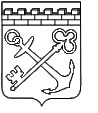 АДМИНИСТРАЦИЯ ЛЕНИНГРАДСКОЙ ОБЛАСТИКОМИТЕТ ПО ФИЗИЧЕСКОЙ КУЛЬТУРЕ И СПОРТУ ЛЕНИНГРАДСКОЙ ОБЛАСТИПРИКАЗот ________________ 2021 года №_____О внесении изменений в приказ комитета по физической культуре и спорту Ленинградской области от 30.06.2020 N 18-о "О порядке установления стимулирующих выплат руководителям государственных учреждений Ленинградской области, подведомственных комитету по физической культуре и спорту Ленинградской области"В соответствии с п. 2.2.1. Положения о комитете по физической культуре и спорту Ленинградской области, утвержденного постановлением Правительства Ленинградской области от 16 января 2014 г. N 4, приказываю:Приложение 1  (Положение о порядке установления стимулирующих выплат, порядке и предельных размерах оказания материальной помощи руководителям государственных учреждений Ленинградской области, подведомственных комитету по физической культуре и спорту Ленинградской области), утвержденное приказом комитета по физической культуре и спорту Ленинградской области от 30.06.2020 N 18-о, изложить в редакции согласно приложению к настоящему приказу.В приложении 2 (Критерии оценки деятельности государственных учреждений, подведомственных комитету по физической культуре и спорту Ленинградской области, и их руководителей), утвержденном приказом комитета по физической культуре и спорту Ленинградской области от 30.06.2020 N 18-о, наименование столбца 7 таблицы изложить в следующей редакции «Оценка премиальной выплаты в процентах к должностному окладу руководителя учреждения».Контроль за исполнением настоящего приказа оставляю за собой.Председатель комитета				                                         Д.П. Иванов